§1206.  Civil action for unpaid assessmentsIf assessments under section 1203 are not paid, and any such district does not proceed to collect unpaid assessments by proceedings as prescribed in section 1205, or does not collect or is in any manner delayed or defeated in collecting such assessments by proceedings under section 1205, then the district in its name may maintain a civil action against the party so assessed for the amount of said assessment, as for money paid, laid out and expended, in any court of competent jurisdiction, and in such action may recover the amount of such assessment with 10% interest on the same from the date of said assessment and costs.  [PL 1979, c. 541, Pt. A, §275 (AMD).]SECTION HISTORYPL 1965, c. 310 (NEW). PL 1979, c. 541, §A275 (AMD). The State of Maine claims a copyright in its codified statutes. If you intend to republish this material, we require that you include the following disclaimer in your publication:All copyrights and other rights to statutory text are reserved by the State of Maine. The text included in this publication reflects changes made through the First Regular and First Special Session of the 131st Maine Legislature and is current through November 1, 2023
                    . The text is subject to change without notice. It is a version that has not been officially certified by the Secretary of State. Refer to the Maine Revised Statutes Annotated and supplements for certified text.
                The Office of the Revisor of Statutes also requests that you send us one copy of any statutory publication you may produce. Our goal is not to restrict publishing activity, but to keep track of who is publishing what, to identify any needless duplication and to preserve the State's copyright rights.PLEASE NOTE: The Revisor's Office cannot perform research for or provide legal advice or interpretation of Maine law to the public. If you need legal assistance, please contact a qualified attorney.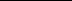 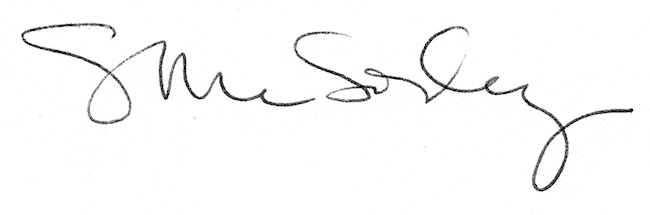 